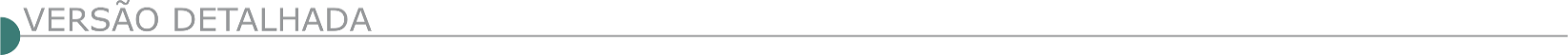 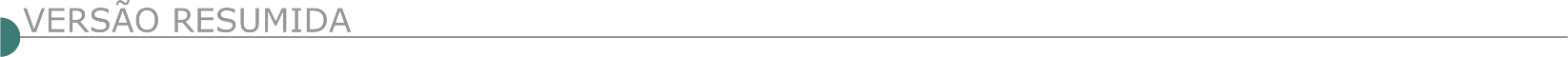 ESTADO DE MINAS GERAISPREFEITURA DE AMPARO DA SERRA PREFEITURA MUNICIPAL - EDITAL RETIFICADO – PROCESSO 047/2021 Torna pública a retificação do edital nº 030, cujo objeto é registro de preços objetivando futura e eventual aquisição de peças de madeira para atender as demandas da Secretaria Municipal de Desenvolvimento Econômico, Agricultura, Pecuária e Meio Ambiente e da Secretaria Municipal de Infraestrutura e Obras no reparo e construção de pontes nas estradas vicinais das zonas rurais do município. Conforme a seguir: a) alteração do Anexo III, item 3.1, referente ao quadro de especificações dos itens. A íntegra da retificação do edital contendo as informações atualizadas está disponível para consulta em: https:// www.amparodoserra.mg.gov.br/, bem como a nova data do certame. Torna público, ainda, que os demais itens e subitens do referido edital permanecem inalterados. Informações: e-mail: licitacao@amparodoserra.mg.gov.br, telefone: (31) 3895-5158. PREFEITURA DE CAMPO FLORIDO DEPARTAMENTO DE LICITAÇÕES AVISO DE LICITAÇÃO PROCESSO LICITATÓRIO Nº 062/2021 TOMADA DE PREÇOS 004/2021A Prefeitura Municipal de Campo Florido MG torna público nos termos da Lei 8666/93 e suas alterações que fará realizar através da Comissão Permanente de Licitações o Processo Licitatório nº 062/2020 – Tomada de Preços nº 004/2021, do tipo MENOR PREÇO POR EMPREITADA GLOBAL para CONTRATAÇÃO DE EMPRESA ESPECIALIZADA PARA EXECUÇÃO DE RECAPEAMENTO ASFALTICO DE VIAS DO MUNICIPIO DE CAMPO FLORIDO CONFORME MEMORIAL TÉCNICO DESCRITIVO, MEMORIA DE CALCULO, ORÇAMENTOS, CRONOGRAMA DE ETAPAS, CRONOGRAMA FÍSICO FINANCEIRO E PLANILHA ORÇAMENTÁRIA. A Abertura dos envelopes ocorrerá no dia 20 DE agosto DE 2021 as 09:00 horas. Quaisquer informações poderão ser obtidas pelo e-mail licitacao@campoflorido.mg.gov.br ou pelo telefone 34-3322-0215.FERNANDES TOURINHO PREFEITURA MUNICIPAL EDITAL DA TOMADA DE PREÇOS N° 02/2021 O município de Fernandes Tourinho torna público o edital da tomada de preços nº. 02/2021 para Execução de obras de engenharia consistentes no prolongamento do calçamento das ruas Joaquim Moreira e 1º de março com recursos financeiros do convênio Seinfra nº 1301000069/2021 celebrado com o governo do estado, conforme projeto básico e demais anexos do edital, a ser realizada no dia 25/08/2021 às 13:00. O edital, anexos e lista de documentos para cadastramento prévio estão à disposição de interessados na divisão de licitações e contratos à pç. João XXIII, nº 13, 2º andar, centro, Fernandes Tourinho - MG ou por e-mail: licitacao@fernandestourinho.mg.gov.br. Maiores informações pelo telefone: 033 3237-1146 ou www.fernandestourinho.mg.gov.br. GONÇALVES PREFEITURA MUNICIPAL TOMADA DE PREÇO Nº 001/2021 AVISO DE LICITAÇÃO O Município de Gonçalves/MG, com endereço na Rua Cap. Antônio Carlos, nº 196, Centro, Gonçalves/MG, através da CPL, torna público, que se encontra aberto o Processo Licitatório nº 029/2021 - Tomada de Preços nº 001/2021. Objeto: Obra de Reforma do Antigo Grupo Escolar. Recebimento dos envelopes e abertura da primeira sessão em 19/08/2021 às 08:00 horas. Edital e Anexos disponíveis para download em: www.goncalves.mg.gov.br. Informações, e-mail: marcio@goncalves.mg.gov.br ou www.luana.marcio.licitacao. AVISO DE LICITAÇÃO. TOMADA DE PREÇO Nº 002/2021. O Município de Gonçalves/MG, com endereço na Rua Cap. Antônio Carlos, nº 196, Centro, Gonçalves/MG, através da CPL, torna público, que se encontra aberto o Processo Licitatório nº 036/2021 - Tomada de Preços nº 002/2021. Objeto: Obra de Ampliação em Cobertura de Estádio de Futebol. Recebimento dos envelopes e abertura da primeira sessão em 19/08/2021 às 14:00 horas. Edital e Anexos disponíveis para download em: www.goncalves.mg.gov.br. Informações, e-mail: marcio@goncalves.mg.gov.br ou luana.marcio.licitacao@gmail.com. IGARATINGA PREFEITURA MUNICIPAL TOMADA DE PREÇO Nº 07/2021Torna pública a abertura do Processo Licitatório nº 85/2021 - Tomada de Preço nº 07/2021. Objeto: Contratação de empresa para prestação de serviços para executar o recapeamento asfáltico de parte da rua: Goiás, no Bairro: São José no Município de Igaratinga/MG, para atender ao Contrato de Repasse nº 900479/2020 - Ministério do Desenvolvimento Regional, conforme planilha de quantitativos, memorial descritivo e cronograma físico financeiro. Abertura: Dia 17 de agosto de 2021, às 08:00 horas. Dotações Orçamentárias: 06. 01. 15. 451. 0051. 1. 051-4. 4. 90. 51. 00. 00. 00. 00-239 e 06. 01. 15. 451. 0051. 1. 051-4. 4. 90. 51. 00. 00. 00. 00-240 - Secretaria de Infraestrutura, Meio Ambiente e Serviços Urbanos. O Edital encontra-se no site: www.igaratinga.mg.gov.br. Mais informações pelo telefone: (37) 3246-1134.ITAPECERICA PREFEITURA MUNICIPAL CHAMAMENTO PÚBLICO Objeto: Chamamento Público visando à seleção de empresa de engenharia civil para executar a construção de habitações de interesse social no âmbito do Programa de Habitação operado pela Caixa Econômica Federal. Protocolo dos envelopes: até às 08h00 do dia 03/09/2021. O certame terá início às 08h30 do mesmo dia. O edital está disponível no site www.itapecerica.mg.gov.br. JOSÉ RAYDAN PREFEITURA MUNICIPAL TOMADA DE PREÇO, Nº 001/2021 Objeto: Obras de ampliação e reforma da Creche Municipal Carinha de Anjo (Data 19/08/2021 às 09:00 horas). O edital estará disponível após realização de pagamento de taxa de R$50,00 (cinquenta reais) no Setor de Tributos da Prefeitura Municipal de José Raydan, situada à Rua das Flores, 25, Centro. Informações: (33)3431-9001, E-mail licitajoseraydan@gmail.com. MENDES PIMENTEL PREFEITURA MUNICIPAL TOMADA DE PREÇOS N.º 002/2.021. PROCESSO LICITATÓRIO N°. 066/2021 – TP N°. 02/2021.Objeto: Contratação de pessoa jurídica com habilidade em engenharia para melhoramento de vias públicas no município de Mendes Pimentel, com execução de calçamento em bloquete, muro de arrimo e rede de drenagem pluvial, conforme Convênio n.º1301000209/2021, celebrando com a Secretaria de Estado de Infraestrutura e Mobilidade - SEINFRA. Tipo: menor preço por empreitada global. Abertura: 19/08/2.021 às 09hs00min, no paço municipal, quando os interessados deverão apresentar os envelopes n.º 01 – Documentos de Habilitação e n.º 02 – Proposta de Preços. O Edital e seus anexos serão disponibilizados no site oficial da Prefeitura através do endereço eletrônico www.mendespimentel.mg.gov.br. Maiores informações através do e-mail: licitacao@mendespimentel.mg.gov.br ou telefone (0xx33) 3246-1280. NANUQUE PREFEITURA MUNICIPAL AVISO DE SESSÃO – TOMADA DE PREÇOS 003/2021 O Município de Nanuque/MG torna público que às 09h e 00min do dia 23 de agosto de 2021 acontecerá sessão pública para abertura de envelopes de Propostas dos licitantes correlato ao Processo Licitatório nº 055/2021- Tomada de Preços nº 003/2021 o qual tem por objeto Contratação de Empresa para execução de pavimentação asfáltica Trecho Av. Santos Dumont - Centro – Nanuque-MG. Convênio: 102373525/ SICONV 819329/2015. PADRE PARAÍSO PREFEITURA MUNICIPAL AVISO DE LICITAÇÃO – TOMADA DE PREÇOS Nº. 006/2021 O Município de Padre Paraíso/MG comunica que abrirá Processo Licitatório Nº. 100/2021, Modalidade Tomada de Preços Nº. 006/2021, cujo objeto é a contratação de empresa especializada em construção civil para execução de obras de complementação de construção de quadra esportiva escolar coberta com vestiário na Escola Municipal Adson da Silva Costa, conforme TERMO DE COMPROMISSO PAC205959/2013, com o fornecimento de mão de obra e materiais necessários à completa e perfeita implantação de todos os elementos definidos, em conformidade com as planilhas e projetos anexos, sob o regime de empreitada global. A Abertura será dia 19/08/2021 às 08h00min, na Sala de Licitação da Prefeitura Municipal de Padre Paraíso, Rua Prefeito Orlando Tavares, 10, Centro - CEP: 39.818-000. Informações: Tel./Fax: (33) 3534-1229 com Mirian Jardim Costa Reis – Presidente da CPL ou pelos e-mails: licitacaopp@gmail.com, licitacao@padreparaiso.mg.gov.br ou pelo site: www.padreparaiso.mg.gov.br. PARÁ DE MINAS PREFEITURA MUNICIPAL AVISO DE LICITAÇÃO SOB A MODALIDADE TOMADA DE PREÇOS Nº 006/2021 – PRC Nº 0602/21. Objeto: Contratação de empresa para construção de quadra de esporte no Bairro Grão Pará. Tipo: menor preço. A abertura será no dia 19/08/2021 às 14:00 horas. O edital poderá ser obtido na íntegra na Diretoria de Compras e Contratos ou através do site http:// www.transparencia.parademinas.mg.gov.br. PINGO D’ÁGUA PREFEITURA MUNICIPAL EXTRATO TOMADA DE PREÇO N.º 02/2021 Convocação de Abertura dos envelopes 02 Proposta de Preço, referente a contratação de empresa para execução de obras e serviços na construção de 1.670 m² de calçada (pista de caminhada) em concreto armado e execução de 835 ml de meio-fio de concreto, além da pintura do piso e instalação de 55,20 ml de piso podo-tátil na Rua Raimundo Madalena, Bairro Floresta, em conformidade com o Termo de Convênio SEG n.º 1491001143/2020, anexos do edital de Tomada de Preço N.º 0002/2021. Abertura 09/08/2021 as 13:00. PREFEITURA MUNICIPAL DE PIRAJUBA – PREGÃO 032/2021EVENTUAL EXECUÇÃO DE MEIO FIO E SARJETA EM CONCRETO MOLDADOS IN LOCO A Prefeitura Municipal De Pirajuba Torna Público Nos Termos Das Leis 8666/93 E 10.520 E Suas Alterações Que Fará Realizar Através Da Comissão Permanente De Licitações O PREGÃO 032/2021 pelo Sistema de Registro de Preços - para CONTRATAÇÃO DE EMPRESA PARA EVENTUAL EXECUÇÃO DE MEIO FIO E SARJETA EM CONCRETO MOLDADOS IN LOCO. Data De Abertura: 17 de agosto De 2021 As 09:00 Horas. O Edital Poderá Ser Obtido No Site www.pirajuba.mg.gov.br/licitacoes Quaisquer Informações Poderão Ser Obtidas Pelo E-Mail compraspirajuba2013@hotmail.com. As Solicitações Esclarecimentos Serão Respondidas Diariamente No Horário Das 16:00 às 17:00.PIRANGA PREFEITURA MUNICIPAL AVISO DE EDITAL. PROC. LICITATÓRIO Nº. 154/2021. TOMADA DE PREÇOS Nº. 10/2021. Objeto: Serviços de Execução de Reforma do Casarão Cônego Felício (bem tombado) – Etapa 1. Data: 20/08/2021, às 09:00. Local: Rua Vereadora Maria Anselmo, 119, Centro. Edital e informações: (31)3746- 1260 ou pelo e-mail licitacao@piranga.mg.gov.br licitacao@piranga.mg.gov.br ou pelo site www.piranga.mg.gov.brwww.piranga.mg.gov.br. PREFEITURA DE SANTO ANTÔNIO DO MONTE DEPARTAMENTO DE COMPRAS E LICITAÇÕES PROCESSO 105/2021 – PREGÃO Nº 77/2021 AVISO DE LICITAÇÃOO Município de Santo Antônio do Monte comunica que irá realizar procedimento licitatório, modalidade Pregão Presencial, tipo menor preço global, cujo objeto é a contratação de empresa especializada em pavimentação e/ou recapeamento asfáltico em ruas e avenidas do Município, atendendo à solicitação da Secretaria Municipal de Obras conforme Memorial Descritivo, Memória de Cálculo, Cronograma Físico-Financeiro, Planilha Orçamentária, projetos e demais elementos técnicos do Edital e seus anexos. Entrega dos envelopes: até às 08:30 horas do dia 13 de agosto de 2021. Informações/Edital: www.samonte.mg.gov.br ou Praça Getúlio Vargas, 18 – Centro em Santo Antônio do Monte – MG – Telefone (37) 3281 7328 Horário: 08:00 às 18:00.SANTO ANTÔNIO DO RETIRO PREFEITURA MUNICIPAL AVISO DE LICITAÇÃO - TOMADA DE PREÇO Nº 01/2021 Torna pública que fará realizar licitação Tomada de Preço nº 01/2021, no dia 18 de agosto de 2021, às 08:30 horas, na sede da Prefeitura Municipal, localizada na R. Jacob Fernandes, 83 - Centro. Objetivando a contratação de empresa para pavimentação de vias urbanas com blocos sextavados de concreto, na sede do município de Santo Antônio do Retiro/MG Convênio OGU nº 884558/2019, Operação nº 1065329-10. Os interessados poderão adquirir o edital no endereço acima mencionado das 08:00 às 11:30 horas ou pelo e-mail licitacao.santoantoniodoretiro@yahoo.com - As alterações, notificações, intimações, resultados, extrato de contrato serão publicados no quadro de avisos da prefeitura - Órgão Oficial de Publicação do Município. SERICITA PREFEITURA MUNICIPAL TOMADA DE PREÇOS Nº 02/2021 PROCESSO DE LICITAÇÃO Nº 205/2021, TOMADA DE PREÇOS Nº 02/2021. Objeto: execução de obras de reforma/revitalização da Praça Padre Artur Ramos, Sericita/MG, com recursos oriundos de CONTRATO DE REPASSE N nº 893041/1068167-09/2019/MDR/CAIXA. Valor estimado R$ 303.598,26. Visita Técnica: dias 05/08/21 e 12/08/21, das 9:00 as 15:00 horas. Sessão 19/08/2021, 9:00h. Prefeitura Municipal de Sericita/MG. Edital disponível junto à CPL ou através do e-mail: www.contato@sericita.mg.gov.br.  SERRA DO SALITRE PREFEITURA MUNICIPAL PROCESSO LICITATÓRIO Nº 111/2021 TOMADA DE PREÇOS Nº 02/2021 OBJETO: Contratação de empresa especializada para execução de obras de engenharia, com fornecimento de material e mão de obra para realização de Terraplenagem, Pavimentação Asfáltica e Drenagem na Rua José Clara na cidade de Serra do Salitre/MG. Data de Julgamento: 20 de agosto de 2021 às 08h30min. VERMELHO NOVO PREFEITURA MUNICIPAL EXTRATO DE PROCESSO - PROCESSO ADMINISTRATIVO DE COMPRAS Nº 079/2021 - TOMADA DE PREÇOS Nº 003/2021 Objeto: Contratação de empresa especializada em obras e serviços de engenharia, para prestação de serviços no calçamento, em blocos intertravados, de serra na estrada vicinal de acesso ao Córrego da Trindade, Zona Rural do município de Vermelho Novo/MG. Abertura: 19/08/2021 às 08h30min. Local: Rua Prefeito Wilson Damião, nº 48 A - Centro - Vermelho Novo/MG. Edital disponível no endereço eletrônico: www.vermelhonovo.mg.gov.br - Tel.: (33) 3351-8000. VISCONDE DO RIO BRANCO CÂMARA MUNICIPAL TOMADA DE PREÇO Nº 01/2021 Aviso de Licitação - Processo Licitatório Nº 18/2021 - A Câmara Municipal de Visconde do Rio Branco, através de sua comissão de licitação, torna público que fará licitação na modalidade tomada de preço, visando à seleção de empresa especializada no ramo para Contratação de Empresa Especializada em Serviços de Engenharia Civil para Reforma da Sede da Câmara Municipal. O edital está à disposição dos interessados no Departamento de Licitações e Contratos, na Sede da Câmara Municipal, situada na cidade de Visconde do Rio Branco/MG, galeria Éden Clube, n°13, centro, no horário de 08h. às 12h, em dias úteis e no site (https: www.viscondedoriobranco.mg.leg.br) a partir desta data. Informações adicionais pelo e-mail: licitacao@viscondedoriobranco.mg.leg.br ou no endereço acima. A Sessão Pública será no dia 23/08/2021, às 09:15. Os documentos de Habilitação e as Propostas deverão ser protocolizados até às 09 horas do dia 23/08/2021. Diogo Braz Freitas - Presidente da Comissão de Licitação.ESTADO DA BAHIAPREFEITURA MUNICIPAL DE LAURO DE FREITAS AVISO DE LICITAÇÃO CONCORRÊNCIA PÚBLICA Nº 3/2021 A COPEL, torna público a licitação na Modalidade CONCORRÊNCIA PÚBLICA Nº 003/2021. Tipo: Menor Preço Global, na forma de Execução Indireta sob o Regime de Execução Empreitada por Preço Unitário. Objeto: Contratação de Empresa Especializada para Execução de Obras de Conclusão do CIE "R40" MOD.01 - Quadras Reversíveis - Centro de Iniciação ao Esporte (Atual Estação Cidadania) - Contrato de Repasse Nº 425.969- 01/2014, no Município de Lauro de Freitas/BA. Conforme Planilhas, Termo de Referência, Especificações Técnicas e Projetos em CD anexo no Edital. Valor Estimado: R$ 3.395.937,10. Período Contratual: 05 (Cinco) meses. Sessão de Abertura: 03/09/2021 às 09:00 horas. Local: Comissão Permanente de Licitação (Praça Martiniano Maia, Nº 25, 1º Andar, Sala 02, Centro). Valor do Edital: R$ 100,00. Pagamento: Em espécie. Local de Venda: No Banco de Serviços - Situado no Empresarial Torres Business - Rua Silvandir F. Chaves - Nº 108 - Lauro de Freitas/Bahia - (Rua após o Hospital Geral Menandro de Farias). Edital disponível no endereço eletrônico: www.transparencia.laurodefreitas.ba.gov.br. A solicitação do DAM para pagamento do Edital deverá ser feita através do agendamento antecipado pelo endereço eletrônico: atendimento-sefaz@laurodefreitas.ba.gov.br. Em obediência às recomendações emanadas do Ministério da Saúde, será permitida a entrada de apenas um representante de cada empresa licitante, sendo estes submetidos a toda e qualquer medida de higiene, etiqueta de segurança respiratória e distanciamento mínimo recomendado. Informações: (71) 3288-8790.ESTADO DO ESPÍRITO SANTOCOLATINA TOMADA DE PREÇOS Nº 010/2021 O MUNICÍPIO DE COLATINA/ES torna público que às 12:45h do dia 19 de agosto de 2021, realizará a abertura da Tomada de Preços Nº 010/2021, cujo o objeto é a Contratação de Empresa Especializada para Execução das Obras da Segunda Etapa do SES Lado Norte para implantação das Elevatórias de Esgoto EE-N06 e EE-N07, Linhas de Recalque LR-N06 e LR-N07 e Coletor Tronco Rio Pancas, neste Município de Colatina/ES. Edital disponível no site: www.colatina.es.gov.br. MARATAÍZES O MUNICÍPIO DE MARATAÍZES - ES TORNA PÚBLICO QUE ÀS 09:30 HORAS DO DIA 20 DE AGOSTO DE 2021, FARÁ A ABERTURA DA TOMADA DE PREÇOS N.º 000001/2021, PROCESSO ADMINISTRATIVO N.º 064983/2021Objeto: CONTRATAÇÃO DE EMPRESA PARA EXECUTAR A 1ª ETAPA DA OBRA DE REURBANIZAÇÃO DO TRAPICHE - EXECUÇÃO DO PROJETO ESTRUTURAL (SALVAGUARDA DO MONUMENTO), em atendimento a SECRETARIA MUNICIPAL DE TURISMO, CULTURA E PATRIMÔNIO HISTÓRICO. Edital pelo Link: https:// www.marataizes.es.gov.br/transparencia/licitacao, E-mail: licitacaomarataizes@gmail.com ou no Setor de Licitações, na Avenida Rubens Rangel, 411 - Cidade Nova - Marataízes - ES.VILA VELHA CONCORRÊNCIA PÚBLICA Nº. 002/2021 PROCESSO Nº 06.966/2021 CÓD. CIDADES: 2021.076E0600014.01.0002 A Comissão Permanente de Licitação de Obras e Serviços da Prefeitura Municipal de Vila Velha, comunica aos interessados que realizará licitação na modalidade CONCORRÊNCIA PÚBLICA, do tipo MENOR PREÇO, conforme Processo Administrativo nº 06.966/2021, objetivando o a contratação de serviços de MANUTENÇÃO CORRETIVA DE PAVIMENTOS ASFÁLTICOS EM VIAS PÚBLICAS, no Município de Vila Velha/ES. O recebimento dos envelopes contendo as Propostas de Preços e Documentos de Habilitação se dará às 14h:00min do dia 03 de setembro de 2021, no Auditório, na Sede da PMVV, localizada na Avenida Santa Leopoldina, 840, Coqueiral de Itaparica, Vila Velha, ES. O edital e seus anexos poderão ser adquiridos através do site do Município de Vila Velha, no endereço: www.vilavelha.es.gov.br/licitacoes. SERVIÇO AUTÔNOMO DE ÁGUA E ESGOTO DE ARACRUZ AVISO DE LICITAÇÃO TOMADA DE PREÇOS 001/2021O SAAE de Aracruz-ES, por intermédio da Comissão de Lici tação, designada pela Portaria SAAE-ARA-023/2021, torna público aos interessados a licitação, em conformidade com a Lei 8.666/93 e suas alterações. OBJETO: CONSTRUÇÃO DE REDE DE ESGOTO POR METODO NÃO DESTRUTIVO. CADASTRO: até às 16h30min do dia 17/08/2021. RECEBIMENTO DOS ENVELOPES PROPOSTAS DE PREÇOS E HABILITAÇÃO: até às 16h00min do dia 19/08/2021. ABERTURA DOS ENVELOPES: ás 13h30min do dia 20/08/2021. O edital está à disposição no site: www.saaeara.com.br/licitacao - Maiores in formações a través do e-mail licita@saaeara.com.br. DNIT- SUPERINTENDÊNCIA REGIONAL EM MATO GROSSO - AVISO DE LICITAÇÃO PREGÃO ELETRÔNICO Nº 287/2021 - UASG 393020 Nº Processo: 50611.00351520200. Objeto: Contratação de empresa para execução de Serviços de Manutenção (Conservação/Recuperação) na Rodovia BR-174/MT, Trecho: Porto Santo Antônio das Lendas - Divisa MT/AM, Subtrecho: Porto Santo Antônio das Lendas - Entr. BR-070(A), Segmento: km 0,00 ao km 68,00, Extensão: 68,00 km, Código SNV: 174BMT0010 (Versão 202007a), conforme exigências e especificações estabelecidas no Edital e seus Anexos. Total de Itens Licitados: 1. Edital: 02/08/2021 das 08h00 às 12h00 e das 13h30 às 17h30. Endereço: Rua 13 de Junho, 1296, Centrosul - Cuiabá/MT ou https://www.gov.br/compras/edital/393020-5-00287-2021. Entrega das Propostas: a partir de 02/08/2021 às 08h00 no site www.gov.br/compras. Abertura das Propostas: 12/08/2021 às 11h00 no site www.gov.br/compras. ESTADO DO PARANÁDNIT- SUPERINTENDÊNCIA REGIONAL NO PARANÁ - AVISO DE LICITAÇÃO PREGÃO ELETRÔNICO Nº 291/2021 - UASG 393028 Nº PROCESSO: 50609003282/20-88.Objeto: Execução dos Serviços Necessários de Manutenção Rodoviária (Conservação/Recuperação) nas rodovias BR-277/PR e BR-469/PR - segmentos Acesso Ponte Tancredo Neves a Cataratas do Iguaçu e Ponte da Amizade. Total de Itens Licitados: 1. Edital: 02/08/2021 das 08h00 às 12h00 e das 13h00 às 17h00. Endereço: Av. Victor Ferreira do Amaral, 1500, Tarumã - Curitiba/PR ou https://www.gov.br/compras/edital/393028-5-00291-2021.  Entrega das Propostas: a partir de 02/08/2021 às 08h00 no site www.gov.br/compras. Abertura das Propostas: 12/08/2021 às 14h00 no site www.gov.br/compras. Informações Gerais: Edital também disponível no site www.gov.br/dnit. DNIT- AVISO DE LICITAÇÃO PREGÃO ELETRÔNICO Nº 290/2021 - UASG 393028 Nº PROCESSO: 50609000555/21-13. Objeto: Execução dos Serviços Necessários de Manutenção Rodoviária (Conservação/Recuperação) nas Rodovias BR-376/PR (Contorno Sul de Curitiba) e BR-116/PR, e Manutenção do fechamento de acessos irregulares na BR-116/PR. Total de Itens Licitados: 1. Edital: 02/08/2021 das 08h00 às 12h00 e das 13h00 às 17h00. Endereço: Av. Victor Ferreira do Amaral, 1500, Taruma - Curitiba/PR ou https://www.gov.br/compras/edital/393028-5-00290-2021. Entrega das Propostas: a partir de 02/08/2021 às 08h00 no site www.gov.br/compras. Abertura das Propostas: 12/08/2021 às 10h00 no site www.gov.br/compras. Informações Gerais: Edital também disponível no site www.gov.br/dnit. ESTADO DO PARANÁ - PREFEITURA MUNICIPAL DE ALMIRANTE DE TAMANDARÉ AVISO DE LICITAÇÃO CONCORRÊNCIA Nº 3/2021 Data limite para entrega dos envelopes: 08/09/2021 até às 08h30min, no Setor de Protocolo do Centro Administrativo Vereador Dirceu Pavoni, situado na Rua Maurício Rosemann, nº 15 - Colônia São Venâncio - Cachoeira, Almirante Tamandaré/PR. Data da abertura: 08/09/2021 às 09h00min. OBJETO: Constitui objeto da presente licitação a REGISTRO DE PREÇOS PARA CONTRATAÇÃO FUTURA E EVENTUAL DE EMPRESA ESPECIALIZADA EM CONSTRUÇÃO CIVIL. VALOR MÁXIMO: O valor máximo estimado para a execução da totalidade dos serviços do: LOTE 1 - R$ 1.000.000,00 (um milhão de reais). LOTE 2 - R$ 2.500.000,00 (dois milhões quinhentos mil reais).ESTADO DO PIAUÍGOVERNO DO ESTADO DO PIAUÍ INSTITUTO DE DESENVOLVIMENTO DO PIAUÍ AVISO DE LICITAÇÃO CONCORRÊNCIA Nº 87/2021 OBJETO: Contratação de empresa de engenharia para a execução dos serviços de melhoramento da implantação e pavimentação asfáltica em Tratamento Superficial Duplo - TSD com banho diluído na pista de rolamento e Tratamento Superficial Simples - TSS com banho diluído nos acostamentos, 2° sub trecho da estaca 3.247 à estaca 3.247 à estaca 3772 + 12,22, com 10,51 km da Rodovia PI-213, no trecho: Esperantina Entroncamento PI - 305 (Volta da Jurema), com 75,60 km de extensão total, vinculado ao Convênio n° 902680/2020 SICONV. TIPO: Menor Preço VALOR GLOBAL ESTIMADO: R$ 4.263.962,24 (quatro milhões, duzentos e sessenta e três mil, novecentos e sessenta e dois reais e vinte e quatro centavos) DATA DA ABERTURA: às 09:00 (nove) horas, do dia 06 de Setembro de 2021 EDITAL DISPONIVEL: https://sistemas.tce.pi.gov.br/licitacoesweb/, Coordenação de Licitação do IDEPI, INFORMAÇÕES : sede do IDEPI à Rua Altos, 3541, sala da Coordenação de Licitação, Bairro Água Mineral, em Teresina - Piauí, Fone: (086) 3214-1016, e-mail: idepicpl.thepiaui@gmail.com.  DER-PI / SECRETARIA ESTADUAL DE TRANSPORTES DEPARTAMENTO DE ESTRADAS DE RODAGEM DO PIAUÍ AVISO DE LICITAÇÃO CONCORRÊNCIA Nº 18/2021 O DEPARTAMENTO DE ESTRADAS DE RODAGEM DO PIAUÍ - DER/PI, através da Comissão Especial de Licitação, torna público que, às 10:00 (dez) horas do dia 08 (oito) de setembro de 2021, na sala de licitação do edifício sede do DER/PI, procederá, na forma das disposições contidas na Lei nº 8666/93 e suas alterações, a abertura da licitação para a Execução dos Serviços de Restauração da Rodovia PI-112, no Trecho: Teresina - União / Miguel Alves / Porto - 2ª ETAPA, Sub-Trecho: União/ Miguel Alves/ Porto, com 105,10 km de extensão. O Valor Estimado da Obra / Serviços é de: R$ 19.419.256,29 (Dezenove milhões, quatrocentos e dezenove mil, duzentos e cinquenta e seis reais e vinte e nove centavos). As empresas interessadas poderão obter o Edital e demais elementos e informações, bem como consultar os documentos da licitação junto à Comissão Especial de Licitação do Departamento de Estradas de Rodagem do Piauí - DER/PI, no 2º andar do Edifício Sede, situado na Av. Frei Serafim, no 2492, Centro, em Teresina, Piauí, telefones: (86) 3216-8084 e fax: (86) 3221-1409, durante o horário de expediente do Órgão (7:30 às 13:30 horas) e no site do TCE/PI. No ato de obtenção dos documentos acima referidos, os interessados deverão apresentar o comprovante de depósito no valor de R$ R$ 50,00 (cinquenta reais), junto ao Banco do Brasil S/A, em favor do DER/PI, agência nº 3791-5, conta corrente nº 7336-9, para custeio exclusivo da reprodução gráfica do edital e aquisição do CD do Projeto de Engenharia e Especificações Técnicas, coleta de dados da empresa interessada em participar do certame e comunicação dos esclarecimentos referente as questões atinentes a licitação. Não serão aceitos comprovantes de depósitos bancários realizados através de envelopes de auto-atendimento, bem como os depósitos com data anterior à publicação do Edital.ESTADO DE SÃO PAULOGOVERNO DO ESTADO DE SÃO PAULO - SECRETARIA DE INFRAESTRUTURA E MEIO AMBIENTE – CONCORRÊNCIA NÚMERO 03/2021/GS – PROCESSO 22039/2021Acha-se aberta na Secretaria de Infraestrutura e Meio Ambiente, a licitação, na modalidade concorrência, nº 03/2021/GS, do tipo menor preço, para execução de obra de reforma e ampliação para instalação de um Centro de Triagem de Animais Silvestres - CETAS no município de Registro/SP. O recebimento dos envelopes das licitantes e a abertura das propostas dar-se-ão no dia 16/08/2021 às 09h00, em sessão pública a ser realizada na sede da Secretaria de Infraestrutura e Meio Ambiente, à Av. Prof. Frederico Hermann Júnior, 345, Alto de Pinheiros, São Paulo, SP. Os interessados poderão consultar o Edital completo nos sites www.imesp.com.br (opção "NEGÓCIOS PÚBLICOS") ou www.infraestruturameioambiente.sp.gov.br. Maiores esclarecimentos: (11) 3133-3979 ou e-mail: sima.licitacoes@gmail.com ou encaminhados ao Centro de Licitações e Contratos, à Av. Prof. Frederico Hermann Júnior, 345, prédio 1, 6º andar, Alto de Pinheiros, São Paulo, SP, CEP 05459-010.DEPARTAMENTO DE ESTRADAS DE RODAGEM-DER - DIRETORIA DE ENGENHARIA
AVISO DE LICITAÇÃO - EDITAL N.º CONCORRÊNCIA 303/2019-CO – REPUBLICAÇÃOAcha-se aberta no Departamento de Estradas de Rodagem do Estado de São Paulo, licitação na modalidade de Concorrência - tipo: Menor Preço para Contratação das obras e serviços de adequação do dispositivo existente no km 380,20 da SP-304 (intersecção com a SP-321), para rotatória fechada, no município de Ibitinga, incluindo a elaboração de projeto executivo, valor do orçamento de R$ 6.313.008,16 pelo prazo de 06 meses.
O edital poderá ser consultado pela internet, no site www.der.sp.gov.br. A versão completa do Edital poderá ser retirada das 09 às 17 horas, na Avenida do Estado, nº 777 - 2º andar - sala 2012, mediante entrega no ato de um CD-R para aquisição da versão em mídia eletrônica. Os envelopes contendo a proposta de preços (envelope 1) e documentação (envelope 2) serão recebidos, em Sessão Pública até às 10h00 do dia 17/08/2021, na sede do DER/SP, no 2º andar, Sala de Licitações - ala A, com início da Sessão de Abertura logo após o vencimento do prazo de entrega dos envelopes, na mesma data e local, na presença de interessados. As empresas interessadas poderão obter maiores esclarecimentos e informações na sede do DER/SP, na Avenida do Estado, 777 - 2º andar - sala 2012 - Comissão Julgadora de Licitações - CJL, na cidade de São Paulo - SP, ou através dos telefones (11) 3311.1580, (11) 3311.1583, (11) 3311.1584 nos dias úteis das 9 às 12 e das 14 às 17 horas ou através do e-mail ecolicitacoes@der.sp.gov.br. As informações estarão disponíveis no site http: www.e-negociospublicos.gov.br ou www.der.sp.gov.br. DEPARTAMENTO DE ESTRADAS DE RODAGEM-DER - DIRETORIA DE ENGENHARIA - AVISO DE LICITAÇÃO EDITAL N.º 213/2021-COAcha-se aberta no Departamento de Estradas de Rodagem do Estado de São Paulo, licitação na modalidade de CONCORRÊNCIA - tipo: Menor Preço - Contratação das obras e serviços de duplicação, melhorias, implantação de acostamentos e de faixas adicionais, passarelas, viadutos e recuperação da pista dos trechos da SP 008 - Rodovia Pedro Astenori Marigliani, do Km 91,30 ao Km 105,60, incluindo a duplicação de 2,85 Km’s da SP-095 no entroncamento com a SP 008, nos municípios de Bragança Paulista e Pinhalzinho, dividido em 02 lotes. - Orçado num valor de R$ 314.048.958,73 - prazo 24 meses.
O edital poderá ser consultado e baixado no site: www.der.sp.gov.br. A versão completa do edital também poderá ser retirada das 9 às 17 horas na Avenida do Estado 777 - 2º andar - sala 2012, mediante entrega no ato de um CD-R ou DVR-R novo para aquisição da versão em mídia eletrônica.
Os envelopes contendo a proposta de preço (envelope 1) e documentação (envelope 2) serão recebidos até as 10 horas do dia 24/08/20201na Sede do DER/SP, na Avenida do Estado, 777 - 5º andar - Auditório - Ala B, com início da Sessão de Abertura logo após o vencimento do prazo de entrega dos envelopes, na mesma data e local na presença de interessados. As empresas interessadas poderão obter maiores esclarecimentos e informações na sede do DER/SP, na Avenida do Estado, 777 - 2º andar, na cidade de São Paulo, ou através do telefone (11) 3311-1583, 3311-1580 ou (11) 3311-1579 nos dias úteis das 9 às 12 e das 14 às 17 horas ou pelo site: www.der.sp.gov.br. As informações estarão disponíveis no site www.e-negociospublicos.gov.br. DIRETORIA DE ENGENHARIA AVISO DE LICITAÇÃO - EDITAL N.º 220/2021-CO Acha-se aberta no Departamento de Estradas de Rodagem do Estado de São Paulo, licitação na modalidade de CONCORRÊNCIA - tipo: Menor Preço - para Programa de serviços de conservação especial e reabilitação da sinalização horizontal em rodovias do Estado de São Paulo sob circunscrição do DER/SP ("Programa Estrada Asfaltada"), divididos em 44 lotes - Bloco 2. - Orçado num valor de R$ 740.354.618,58 - prazo 12 meses. O edital poderá ser consultado e baixado no site: www.der.sp.gov.br. A versão completa do edital também poderá ser retirada das 9 às 17 horas na Avenida do Estado 777 - 2º andar - sala 2012, mediante entrega no ato de um CD-R ou DVR-R novo para aquisição da versão em mídia eletrônica. Os envelopes contendo a proposta de preço (envelope 1) e documentação (envelope 2) SERÃO RECEBIDOS até as 10 horas do dia 02/09/2021 na Sede do DER/SP, na Avenida do Estado, 777 - 5º andar - Auditório - Ala B. A Sessão de Abertura das Propostas de Preços, serão realizadas nas seguintes datas: No dia 10/09/2021 com início a partir das 10:00 horas: sequencialmente dos Lotes 01 ao 11 - Sala de Licitações 2º andar; No dia 14/09/2021 com início a partir das 10:00 horas: sequencialmente dos Lotes 12 ao 23 -Auditório 5º andar; No dia 15/09/2021 com início a partir das 10:00 horas: sequencialmente dos Lotes 24 ao 35 - Sala de Licitações 2º andar; No dia 17/09/2021 com início a partir das 10:00 horas: sequencialmente dos Lotes 36 ao 44 -Auditório 5º andar; As empresas interessadas poderão obter maiores esclarecimentos e informações na sede do DER/SP, na Avenida do Estado, 777 - 2º andar , na cidade de São Paulo, ou através do telefone 0XX(11) 3311-1583, 3311-1580 ou (11) 3311-1579 nos dias úteis das 9 às 12 e das 14 às 17 horas ou pelo site: www.der.sp.gov.br. As informações estarão disponíveis no site www.e-negociospublicos.gov.br. AVISO DE LICITAÇÃO - EDITAL N.º 162/2021-COAcha-se aberta no Departamento de Estradas de Rodagem do Estado de São Paulo, licitação na modalidade de Concorrência - tipo: Menor Preço para Contratação das obras e serviços de conclusão da duplicação e restauração da SP-095, do km 50+800m ao km 52+800m, trecho Amparo - Pedreira, valor do orçamento de R$ 24.368.920,92 pelo prazo de 12 meses. O edital poderá ser consultado pela internet, no site www.der.sp.gov.br. A versão completa do Edital poderá ser retirada das 09 às 12 e das 14 às 17 horas, na Avenida do Estado, nº 777 - 2º andar - sala 2012, mediante entrega no ato de um CD-R para aquisição da versão em mídia eletrônica. Os envelopes contendo a proposta de preços (envelope 1) e documentação (envelope 2) serão recebidos, em Sessão Pública até às 10h00 do dia 26/08/2021, na sede do DER/SP, no 5º andar, Auditório - ala B, com início da Sessão de Abertura logo após o vencimento do prazo de entrega dos envelopes, na mesma data e local, na presença de interessados. As empresas interessadas poderão obter maiores esclarecimentos e informações na sede do DER/SP, na Avenida do Estado, 777 - 2º andar - sala 2012 - Comissão Julgadora de Licitações - CJL, na cidade de São Paulo - SP, ou através dos telefones 0XX(11) 3311.1580, 0XX(11) 3311.1583, 0XX(11) 3311.1584 nos dias úteis das 9 às 12 e das 14 às 17 horas ou através do e-mail ecolicitacoes@der.sp.gov.br. As informações estarão disponíveis no site http: www.e-negociospublicos.gov.br ou www.der.sp.gov.br. DIRETORIA DE ENGENHARIA - AVISO DE LICITAÇÃO - EDITAL N.º 191/2021-CO
Acha-se aberta no Departamento de Estradas de Rodagem do Estado de São Paulo, licitação na modalidade de CONCORRÊNCIA - tipo: Menor Preço - Contratação das obras e serviços de duplicação, alteamento da pista, implantação de viadutos e passagens inferiores de pedestres, no trecho da rodovia SP 324, do km 87+460m ao km 90+600m, trecho de intersecção da Rodovia José Roberto Magalhães Teixeira - SP 083, Anel Viário de Campinas, até a Rodovia Santos Dumont - SP 075 e Aeroporto de Viracopos, município de Campinas. Orçado num valor de R$ 135.020.375,83 - prazo 24 meses. O edital poderá ser consultado e baixado no site: www.der.sp.gov.br. A versão completa do edital também poderá ser retirada das 9 às 17 horas na Avenida do Estado 777 - 2º andar - sala 2012, mediante entrega no ato de um CD-R ou DVR-R novo para aquisição da versão em mídia eletrônica. Os envelopes contendo a proposta de preço (envelope 1) e documentação (envelope 2) serão recebidos até as 10 horas do dia 08/09/2021 na Sede do DER/SP, na Avenida do Estado, 777 - 5º andar - Auditório - Ala B, com início da Sessão de Abertura logo após o vencimento do prazo de entrega dos envelopes, na mesma data e local na presença de interessados. As empresas interessadas poderão obter maiores esclarecimentos e informações na sede do DER/SP, na Avenida do Estado, 777 - 2º andar, na cidade de São Paulo, ou através do telefone (11) 3311-1583, 3311-1580 ou (11) 3311-1579 nos dias úteis das 9 às 12 e das 14 às 17 horas ou pelo site: www.der.sp.gov.br.  As informações estarão disponíveis no site www.e-negociospublicos.gov.br. DIRETORIA DE ENGENHARIA - AVISO DE LICITAÇÃO - EDITAL N.º 219/2021-COAcha-se aberta no Departamento de Estradas de Rodagem do Estado de São Paulo, licitação na modalidade de CONCORRÊNCIA - tipo: Menor Preço - para Programa de serviços de conservação especial e reabilitação da sinalização horizontal em rodovias do Estado de São Paulo sob circunscrição do DER/SP ("Programa Estrada Asfaltada"), divididos em 45 lotes - Bloco 1. - Orçado num valor de R$ 652.135.135,22 - prazo 12 meses.O edital poderá ser consultado e baixado no site: www.der.sp.gov.br. A versão completa do edital também poderá ser retirada das 9 às 17 horas na Avenida do Estado 777 - 2º andar - sala 2012, mediante entrega no ato de um CD-R ou DVR-R novo para aquisição da versão em mídia eletrônica. Os envelopes contendo a proposta de preço (envelope 1) e documentação (envelope 2) SERÃO RECEBIDOS até as 10 horas do dia 01/09/2021 na Sede do DER/SP, na Avenida do Estado, 777 - 5º andar - Auditório - Ala B. A Sessão de Abertura das Propostas de Preços, serão realizadas nas seguintes datas: No dia 10/09/2021 com início a partir das 10:00 horas: sequencialmente dos Lotes 01 ao 11 - Auditório 5º andar; No dia 13/09/2021 com início a partir das 10:00 horas: sequencialmente dos Lotes 12 ao 23 - Sala de Licitações 2º andar; No dia 15/09/2021 com início a partir das 10:00 horas: sequencialmente dos Lotes 24 ao 35 -Auditório 5º andar; No dia 16/09/2021 com início a partir das 10:00 horas: sequencialmente dos Lotes 36 ao 45 - Sala de Licitações 2º andar; As empresas interessadas poderão obter maiores esclarecimentos e informações na sede do DER/SP, na Avenida do Estado, 777 - 2º andar , na cidade de São Paulo, ou através do telefone 0XX(11) 3311-1583, 3311-1580 ou (11) 3311-1579 nos dias úteis das 9 às 12 e das 14 às 17 horas ou pelo site: www.der.sp.gov.br. As informações estarão disponíveis no site www.e-negociospublicos.gov.br. DEPARTAMENTO DE AGUAS E ENERGIA ELETRICA-DAE - ACHA-SE ABERTA A CONCORRÊNCIA Nº 003/DAEE/2021/DLC, PROCESSO DAEE-PRC-2021/00336Sob o regime de empreitada por preço global, com observância de Técnica e Preço, para execução da atualização e modernização dos projetos civis, eletromecânicos e das instalações de comando da Barragem do Valo Grande, no município de Iguape, estado de São Paulo. 1 - Prazo de execução: O prazo de vigência do contrato será de 7 (sete) meses e de execução será de 05 (cinco) meses, a contar da data da ordem de início dos serviços.
2 - Valor estimado: O valor total estimado será de R$ 4.015.218,47 (quatro milhões, quinze mil, duzentos e dezoito reais e quarenta e sete centavos), para o exercício de 2021.
3 - Encerramento: Os envelopes 1 (Proposta Técnica), 2 (Proposta de Preços) e 3 (Documentos de Habilitação), deverão ser entregues à Comissão Julgadora, devidamente designada, às 10:00 horas do dia 18 de agosto de 2021, na rua Boa Vista, 175, 1° andar, Bloco B, Edifício Cidade II, Centro, Capital.
4 - Consulta do Edital e Esclarecimentos: O Edital e seus anexos poderão ser acessados pelos interessados no site: http://www.daee.sp.gov.br, aba "licitações". O Edital completo encontra-se, também, afixado no Quadro de Avisos do Departamento de Águas e Energia Elétrica - DAEE, na Rua Boa Vista, 175 - 1º andar - Edifício Cidade II, Centro, Capital.PUBLICAÇÃO RESUMIDA - ACHA-SE ABERTA A CONCORRÊNCIA Nº 004/DAEE/2021/DLC, PROCESSO DAEE-PRC-2021/00096Sob o regime de empreitada por preço unitário, com observância de Técnica e Preço, para execução dos serviços relativos aos estudos conceituais, projetos básicos e projetos executivos para adequação e/ou construção do sistema de coleta, afastamento e tratamento de esgoto no Município de Amparo - SP, sede e distritos, para atender as exigências quanto as condições e padrões de lançamento de efluentes no rio Camanducaia, conforme Resolução CONAMA nº 357/05, com eficiência mínima de 96% de abatimento de fósforo total. 1 - Prazo de execução: O prazo de vigência do contrato será de 330 (trezentos e trinta) dias e de execução será de 240 (duzentos e quarenta) dias, a contar da data da ordem de início dos serviços. 2 - Valor estimado: O valor total estimado será de R$ 3.709.811,69 (três milhões, setecentos e nove mil, oitocentos e onze reais e sessenta e nove centavos), para os exercícios de 2021 e 2022. 3 - Encerramento: Os envelopes 1 (Proposta Técnica), 2 (Proposta de Preços) e 3 (Documentos de Habilitação), deverão ser entregues à Comissão Julgadora, devidamente designada, às 10:00 horas do dia 19 de agosto de 2021, na rua Boa Vista, 175, 1° andar, Bloco B, Edifício Cidade II, Centro, Capital. 4 - Consulta do Edital e Esclarecimentos: O Edital e seus anexos poderão ser acessados pelos interessados no site: http://www.daee.sp.gov.br, aba "licitações". O Edital completo encontra-se, também, afixado no Quadro de Avisos do Departamento de Águas e Energia Elétrica - DAEE, na Rua Boa Vista, 175 - 1º andar - Edifício Cidade II, Centro, Capital.CONCORRÊNCIA Nº 005/DAEE/2021/DLC -DEPARTAMENTO DE ÁGUAS E ENERGIA ELÉTRICAPUBLICAÇÃO RESUMIDA - Acha-se aberta a CONCORRÊNCIA Nº 005/DAEE/2021/DLC, Processo DAEE-PRC-2021/00390, para a Execução do Reservatório de Contenção de Cheias EU-08, a ser implantado no Ribeirão Eusébio, no município de Franco da Rocha, Estado de São Paulo. Prazo de execução: O prazo de vigência será de 26 (vinte e seis) meses e o prazo de execução das obras será de 24 (vinte e quatro) meses a partir da data da ordem de serviço. Valor estimado: O valor total da referida obra foi estimado em R$ 49.513.212,94 (quarenta e nove milhões, quinhentos e treze mil, duzentos e doze reais e noventa e quatro centavos) para os exercícios de 2021, 2022 e 2023. Encerramento: Os envelopes de nº 1 (Proposta de Preços) e nº 2 (Documentos de Habilitação), deverão ser entregues no Protocolo Geral do DAEE, sito na rua Boa Vista, 175, Sobreloja, Bloco B, Edifício Cidade II, Centro, Capital, até as 17:00 horas do dia 31 de agosto de 2021. A abertura da sessão pública será realizada no dia 01 de setembro de 2021 às 10:00 horas, à Rua Boa Vista, nº 170, Auditório Mezanino, Edifício Cidade I, Centro, São Paulo, Capital. Consulta do Edital e Esclarecimentos: O Edital poderá ser retirado pelos interessados pessoalmente na rua Boa Vista, nº 170, 7º andar, Bloco 5, Centro, São Paulo, Capital, que deverão trazer um DVD em substituição ao DVD fornecido contendo o edital em sua versão completa. O Edital em sua versão completa estará disponível, também, no site do DAEE em www.daee.sp.gov.br -O Edital completo encontrar-se-á, ainda, afixado no Quadro de Avisos do Departamento de Águas e Energia Elétrica - DAEE, na Rua Boa Vista nº 175 - 1º andar, Centro, São Paulo, Capital.CONCORRÊNCIA Nº 006/DAEE/2021/DLC - DEPARTAMENTO DE ÁGUAS E ENERGIA ELÉTRICA - PUBLICAÇÃO RESUMIDA ACHA-SE ABERTA A CONCORRÊNCIA Nº 006/DAEE/2021/DLC, PROCESSO DAEE-PRC-2021/00389Para a Execução do Reservatório de Contenção de Cheias EU-09, a ser implantado no Ribeirão Eusébio, no município de Franco da Rocha, Estado de São Paulo.
Prazo de execução: O prazo de vigência será de 26 (vinte e seis) meses e o prazo de execução das obras será de 24 (vinte e quatro) meses a partir da data da ordem de serviço.
Valor estimado: O valor total da referida obra foi estimado em R$ 47.013.214,46 (quarenta e sete milhões, treze mil, duzentos e quatorze reais e quarenta e seis centavos) para os exercícios de 2021, 2022 e 2023.
Encerramento: Os envelopes de nº 1 (Proposta de Preços) e nº 2 (Documentos de Habilitação), deverão ser entregues no Protocolo Geral do DAEE, sito na rua Boa Vista, 175, Sobreloja, Bloco B, Edifício Cidade II, Centro, Capital, até as 17:00 horas do dia 02 de setembro de 2021. A abertura da sessão pública será realizada no dia 03 de setembro de 2021 às 10:00 horas, à Rua Boa Vista, nº 170, Auditório Mezanino, Edifício Cidade I, Centro, São Paulo, Capital.
Consulta do Edital e Esclarecimentos: O Edital poderá ser retirado pelos interessados pessoalmente na rua Boa Vista, nº 170, 7º andar, Bloco 5, Centro, São Paulo, Capital, que deverão trazer um DVD em substituição ao DVD fornecido contendo o edital em sua versão completa.
O Edital em sua versão completa estará disponível, também, no site do DAEE em www.daee.sp.gov.br
O Edital completo encontrar-se-á, ainda, afixado no Quadro de Avisos do Departamento de Águas e Energia Elétrica - DAEE, na Rua Boa Vista nº 175 - 1º andar, Centro, São Paulo, Capital.CONCORRÊNCIA Nº 008/DAEE/2021/DLC - DEPARTAMENTO DE ÁGUAS E ENERGIA ELÉTRICA - PUBLICAÇÃO RESUMIDA - ACHA-SE ABERTA A CONCORRÊNCIA Nº 008/DAEE/2021/DLC, PROCESSO DAEE-PRC-2021/00310Para a execução da obra de implantação de Galeria de Reforço desvio na foz do Ribeirão Água Vermelha no Ribeirão Eusébio, a ser implantada na Rua Dr. Hamilton Prado, no trecho compreendido entre as ruas Dr. Osório César e Coronel Rondon, até a estrutura existente que desemboca no Ribeirão Eusébio, numa extensão aproximada de 230 m, no Município de Franco da Rocha, Estado de São Paulo.
Prazo de execução: O prazo de vigência será de 11 (onze) meses e o prazo de execução das obras será de 09 (nove) meses a partir da data da ordem de serviço.
Valor estimado: O valor total da referida obra foi estimado em R$ 8.892.921,39 (oito milhões, oitocentos e noventa e dois mil, novecentos e vinte e um reais e trinta e nove centavos) para os exercícios de 2021 e 2022.
Encerramento: Os envelopes de nº 1 (Proposta de Preços) e nº 2 (Documentos de Habilitação), deverão ser entregues no Protocolo Geral do DAEE, sito na rua Boa Vista, 175, Sobreloja, Bloco B, Edifício Cidade II, Centro, Capital, até as 17:00 horas do dia 09 de setembro de 2021. A abertura da sessão pública será realizada no dia 10 de setembro de 2021 às 10:00 horas, à Rua Boa Vista, nº 170, Auditório Mezanino, Edifício Cidade I, Centro, São Paulo, Capital. Consulta do Edital e Esclarecimentos: O Edital poderá ser retirado pelos interessados pessoalmente na rua Boa Vista, nº 170, 7º andar, Bloco 5, Centro, São Paulo, Capital, que deverão trazer um DVD em substituição ao DVD fornecido contendo o edital em sua versão completa.
O Edital em sua versão completa estará disponível, também, no site do DAEE em www.daee.sp.gov.br
O Edital completo encontrar-se-á, ainda, afixado no Quadro de Avisos do Departamento de Águas e Energia Elétrica - DAEE, na Rua Boa Vista nº 175 - 1º andar, Centro, São Paulo, Capital.CONCORRÊNCIA Nº 007/DAEE/2021/DLC DEPARTAMENTO DE ÁGUAS E ENERGIA ELÉTRICA PUBLICAÇÃO RESUMIDA - ACHA-SE ABERTA A CONCORRÊNCIA Nº 007/DAEE/2021/DLC, PROCESSO DAEE-PRC-2021/00311Para a Execução da obra de complementação do "Pôlder" do Juquery, com a canalização do Rio Juquery no trecho compreendido entre a travessia de acesso do Hospital do Juquery até a foz do Ribeirão Eusébio, numa extensão de aproximadamente 400m, no município de Franco da Rocha, Estado de São Paulo.
Prazo de execução: O prazo de vigência será de 11 (onze) meses e o prazo de execução das obras será de 09 (nove) meses a partir da data da ordem de serviço.
Valor estimado: O valor total da referida obra foi estimado em R$ 4.396.702,34 (quatro milhões, trezentos e noventa e seis mil, setecentos e dois reais e trinta e quatro centavos) para os exercícios de 2021 e 2022.
Encerramento: Os envelopes de nº 1 (Proposta de Preços) e nº 2 (Documentos de Habilitação), deverão ser entregues no Protocolo Geral do DAEE, sito na rua Boa Vista, 175, Sobreloja, Bloco B, Edifício Cidade II, Centro, Capital, até as 17:00 horas do dia 13 de setembro de 2021. A abertura da sessão pública será realizada no dia 14 de setembro de 2021 às 10:00 horas, à Rua Boa Vista, nº 170, Auditório Mezanino, Edifício Cidade I, Centro, São Paulo, Capital. Consulta do Edital e Esclarecimentos: O Edital poderá ser retirado pelos interessados pessoalmente na rua Boa Vista, nº 170, 7º andar, Bloco 5, Centro, São Paulo, Capital, que deverão trazer um DVD em substituição ao DVD fornecido contendo o edital em sua versão completa.
O Edital em sua versão completa estará disponível, também, no site do DAEE em www.daee.sp.gov.br. O Edital completo encontrar-se-á, ainda, afixado no Quadro de Avisos do Departamento de Águas e Energia Elétrica - DAEE, na Rua Boa Vista nº 175 - 1º andar, Centro, São Paulo, Capital.CONCORRÊNCIA Nº 009/DAEE/2021/DLC - DEPARTAMENTO DE ÁGUAS E ENERGIA ELÉTRICA - PUBLICAÇÃO RESUMIDA - ACHA-SE ABERTA A CONCORRÊNCIA Nº 009/DAEE/2021/DLC, PROCESSO DAEE-PRC-2021/00308Para a Execução da obra complementar a Obra do "Pôlder" do bairro Itaim Paulista, com objetivo de executar a contenção da margem esquerda do Córrego Itaim, numa extensão aproximada de 450 m, no Município de São Paulo, Estado de São Paulo. Prazo de execução: O prazo de vigência será de 11 (onze) meses e o prazo de execução das obras será de 09 (nove) meses a partir da data da ordem de serviço.
Valor estimado: O valor total da referida obra foi estimado em R$ 3.131.720,78 (três milhões, cento e trinta e um mil, setecentos e vinte reais e setenta e oito centavos), para os exercícios de 2021 e 2022.
Encerramento: Os envelopes de nº 1 (Proposta de Preços) e nº 2 (Documentos de Habilitação), deverão ser entregues no Protocolo Geral do DAEE, sito na rua Boa Vista, 175, Sobreloja, Bloco B, Edifício Cidade II, Centro, Capital, até as 17:00 horas do dia 15 de setembro de 2021. A abertura da sessão pública será realizada no dia 16 de setembro de 2021 às 10:00 horas, à Rua Boa Vista, nº 170, Auditório Mezanino, Edifício Cidade I, Centro, São Paulo, Capital. Consulta do Edital e Esclarecimentos: O Edital poderá ser retirado pelos interessados pessoalmente na rua Boa Vista, nº 170, 7º andar, Bloco 5, Centro, São Paulo, Capital, que deverão trazer um DVD em substituição ao DVD fornecido contendo o edital em sua versão completa.
O Edital em sua versão completa estará disponível, também, no site do DAEE em www.daee.sp.gov.br 
O Edital completo encontrar-se-á, ainda, afixado no Quadro de Avisos do Departamento de Águas e Energia Elétrica - DAEE, na Rua Boa Vista nº 175 - 1º andar, Centro, São Paulo, Capital.SECRETARIA DE ESTADO DA EDUCAÇÃO - FDE AVISA: ABERTURA DE LICITAÇÃO - OBRAS
A FUNDAÇÃO PARA O DESENVOLVIMENTO DA EDUCAÇÃO - FDE COMUNICA ÀS EMPRESAS INTERESSADAS QUE ACHA-SE ABERTA LICITAÇÃO PARA EXECUÇÃO DE OBRAS: CONCORRÊNCIA Nº: 69/00272/20/01OBJETO: Construção de Prédio para Creche e Educação Infantil - PRÉDIO: Creche Terreno Conjunto Habitacional Planalto Verde - LOCALIZAÇÃO: Av. Regit Arab/Rua 19, s/n - Conjunto Habitacional Planalto Verde - São Carlos - SP - PRAZO: 10 (dez) meses - ABERTURA DA LICITAÇÃO (DIA E HORA): 27/08/2021, às 14:00. O Edital poderá ser obtido gratuitamente nos endereços eletrônicos http://www.imprensaoficial.com.br e www.fde.sp.gov.br. A(s) planilha(s) Quantitativa(s) de Serviços e Preços deverá(ao) ser dispostas em formato BIN (arquivo de retorno - RET), gerada(s) OBRIGATORIAMENTE através do aplicativo DIGITAGRP, o qual deverá ser instalado individualmente por pessoa jurídica (CNPJ), para serem inserida(s) em CD-ROM - (APLICATIVO DIGITA GRPV5003 PLANILHA QUANTITATIVA - versão JANEIRO / 2021 http://www.fde.sp.gov.br/PagePublic/PesquisaLicitacoes.aspx?codigoMenu=28) (MANUAL DE INSTALAÇÃO- http://file.fde.sp.gov.br/portalfde/Arquivo/DocLicitacoes/Manual_do_Sistema_de_Digitacao_de_Propostas_Versao_para_o_site.pdf) através do endereço eletrônico www.fde.sp.gov.br - Licitações.
A(s) planilha(s) Quantitativa(s) de Serviços e Preços deverá(ao) ser(em) adquirida(s) através do endereço eletrônico www.fde.sp.gov.br - Licitações. Os invólucros contendo as PROPOSTAS COMERCIAIS e os DOCUMENTOS DE HABILITAÇÃO juntamente com a Declaração de Pleno Atendimento aos Requisitos de Habilitação, Declaração de enquadramento como Microempresa ou Empresa de Pequeno Porte e Declaração de enquadramento como cooperativa que preencha as condições estabelecidas no art. 34, da Lei Federal nº 11.488/2007, deverão ser entregues no ato de abertura da sessão, na Sala de Licitações no 1º Andar - Gerência de Licitações da Fundação para o Desenvolvimento da Educação - FDE, na Av. São Luís, 99 - São Paulo - SP. Esta Licitação será processada em conformidade com a LEI FEDERAL nº 8.666/93, com a Lei Estadual nº 6.544/89 e suas alterações, em especial aquelas decorrentes da Lei Estadual 13.121/08, e com o disposto nas CONDIÇÕES GERAIS PARA A REALIZAÇÃO DE LICITAÇÕES E CONTRATAÇÕES DA FUNDAÇÃO PARA O DESENVOLVIMENTO DA EDUCAÇÃO - FDE. As propostas deverão obedecer, rigorosamente, o estabelecido no edital.UNIVERSIDADE EST PAUL.JULIO MESQ.FILHO- UNES - PRÓ-REITORIA DE PLANEJAMENTO ESTRATÉGICO E GESTÃO - CONCORRÊNCIA nº 01/2021-RUNESPEncontra-se aberta na REITORIA DA UNIVERSIDADE ESTADUAL PAULISTA "JÚLIO MESQUITA FILHO" - UNESP, a CONCORRÊNCIA nº 01/2021-RUNESP - Processo nº 568/2021-RUNESP, destinada a CONSTRUÇÃO DA FÁBRICA DE PRODUÇÃO DE AMOSTRA PARA PESQUISA CLÍNICA - CEVAP, com utilização de recursos proveniente do Contrato de Repasse nº 873706/2018/MS/CAIXA, localizado no Campus da UNESP de Botucatu, Fazenda Exp. Lageado, no valor estimado de R$ 13.677.181,45. A pasta técnica (edital e demais anexos), encontra-se à disposição dos interessados para retirada na STM da Reitoria da Unesp, sito na Quirino de Andrade, 215, 2º and., Centro, SP/SP, CEP 01049-010, Telefone:(11)5627-0384, e-mail compras.reitoria@unesp.br, ou por meio do sítio eletrônico https://apps.unesp.br/licitacao/, entre os dias 20/07 a 23/08/21. A visita poderá ser realizada no período de 20/07 a 23/08/2021, em dias úteis, das 9:00 às 17:00 hs, no CEVAP - Av. Universitária, 3780, Botucatu, SP, CEP 18610-034, Fazenda Exp. Lageado, Entrada: Portaria II, previamente agendada, através dos fones: (14)3880-7241/7100; e-mail: leticia.araujo@unesp.br. Os envelopes DOCUMENTAÇÃO e PROPOSTA deverão ser entregues até o dia 23/08/21, às 13:30 horas, na recepção da STM da Reitoria da UNESP, no endereço acima. A abertura dos envelopes ocorrerá no dia 23/08/21, às 14:00 hs, na Reitoria da UNESP, 11º andar (CO).SECRETARIA DA SEGURANCA PÚBLICA - POLICIA MILITAR DO ESTADO DE SAO PAULO - CENTRO INTEGRADO DE APOIO PATRIMONIAL - CONCORRÊNCIA Nº CIAP-164/0003/21 O Centro Integrado de Apoio Patrimonial da Polícia Militar do Estado de São Paulo - CIAP - torna público que se acha aberta a licitação na modalidade CONCORRÊNCIA Nº CIAP-164/0003/21, Processo Nº CIAP-2021164092, do tipo MENOR PREÇO, contratação de empresa especializada em serviços de engenharia para construção da nova sede do 21º Batalhão de Polícia Militar do Interior, 5ª Companhia, Companhia de Força Tática e Alojamento para efetivo de apoio (Operação Verão) na Avenida Atlântida, 380, Jardim Centenário, Guarujá/SP, sob o regime de empreitada por preço global, com fornecimento total de materiais e mão-de-obra. O edital na íntegra e seus anexos deverão ser retirados no CIAP, situado na Avenida Cruzeiro do Sul n° 260, 5º andar, Canindé, São Paulo/SP, de segunda a sexta feira, das 09h00 às 12h00 e das 14h00 às 17h30, mediante a apresentação de CDR ou CDR-W para gravação dos arquivos digitais e consultado no site www.e-negociospublicos.com.br. A data limite para entrega dos envelopes é o dia 01 de setembro de 2021, às 09h, por ocasião da realização da sessão pública. Quaisquer dúvidas poderão ser esclarecidas pessoalmente no Centro Integrado de Apoio Patrimonial da Polícia Militar do Estado de São Paulo, pelo e-mail ciapuge@policiamilitar.sp.gov.br, ou pelos telefones (11) 3327-7689/7642, com os componentes da Seção de Finanças.SECRETARIA DA SAÚDE - ADMINISTRACAO SUPERIOR SECRETARIA E SEDE - ACHA-SE ABERTA NA SECRETARIA DE ESTADO DA SAÚDE, A CONCORRÊNCIA CGA Nº 02/2021Com inversão de fases, referente ao Processo SES 564445/2021, objetivando a Contratação de empresa para Execução de obras de complemento do Hospital Regional de Bebedouro - Fase 3 - Bebedouro - São Paulo. O encerramento dar-se-á às 10:00 horas do dia 03/09/2021 a ser realizado na Av. Dr. Arnaldo, n.º 351, Piso térreo - no Auditório José Ademar Dias, Cerqueira Cesar - São Paulo/SP. O Edital poderá ser obtido gratuitamente no endereço eletrônico http://www.imprensaoficial.com.br e a versão completa contendo as especificações, desenhos e demais documentos técnicos relacionados à licitação, poderá ser obtida, igualmente de forma gratuita, por meio eletrônico, no site http://saude.sp.gov.br/ses/perfil/cidadao/licitacoes-cgaobras/relacao-de-licitacoes. 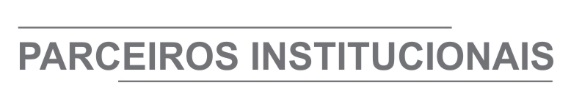 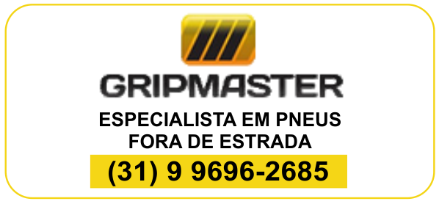 ÓRGÃO LICITANTE: COPASA-MGEDITAL: Nº CPLI. 1120210166Endereço: Rua Carangola, 606, térreo, bairro Santo Antônio, Belo Horizonte/MG.Informações: Telefone: (31) 3250-1618/1619. Fax: (31) 3250-1670/1317. E-mail: cpli@copasa.com.br. Endereço: Rua Carangola, 606, térreo, bairro Santo Antônio, Belo Horizonte/MG.Informações: Telefone: (31) 3250-1618/1619. Fax: (31) 3250-1670/1317. E-mail: cpli@copasa.com.br. OBJETO: EXECUÇÃO, COM FORNECIMENTO TOTAL DE MATERIAIS, DAS OBRAS E SERVIÇOS DE PROTEÇÃO DE PATRIMÔNIO OPERACIONAIS, COM INSTALAÇÃO DE CERCAS NAS ESTAÇÕES DE TRATAMENTO DE ESGOTOS -ETES GERENCIADAS PELA UNIDADE DE SERVIÇO DE TRATAMENTO DE ESGOTO DA BACIA DO RIO DAS VELHAS - USTV, DA COPASA MG. DATAS: Entrega: 25/08/2021 às 14;30 Abertura: 25/08/2021 às 14:30Prazo de execução: 06 MESES.VALORESVALORESVALORESVALORESValor Estimado da ObraCapital Social Igual ou SuperiorGarantia de PropostaValor do EditalR$ 366.728,03R$ -R$ -R$ -CAPACIDADE TÉCNICA:   Construção de cerca em arame farpado e/ou alambrado.CAPACIDADE TÉCNICA:   Construção de cerca em arame farpado e/ou alambrado.CAPACIDADE TÉCNICA:   Construção de cerca em arame farpado e/ou alambrado.CAPACIDADE TÉCNICA:   Construção de cerca em arame farpado e/ou alambrado.CAPACIDADE OPERACIONAL:   Construção de cerca em arame farpado e/ou alambrado.CAPACIDADE OPERACIONAL:   Construção de cerca em arame farpado e/ou alambrado.CAPACIDADE OPERACIONAL:   Construção de cerca em arame farpado e/ou alambrado.CAPACIDADE OPERACIONAL:   Construção de cerca em arame farpado e/ou alambrado.ÍNDICES ECONÔMICOS: conforme edital.ÍNDICES ECONÔMICOS: conforme edital.ÍNDICES ECONÔMICOS: conforme edital.ÍNDICES ECONÔMICOS: conforme edital.OBSERVAÇÕES: As interessadas poderão designar engenheiro ou Arquiteto para efetuar visita técnica, para conhecimento das obras e serviços a serem executados. Para acompanhamento da visita técnica, fornecimento de informações e prestação de esclarecimentos porventura solicitados pelos interessados, estará disponível, o Sr. Patrícia Resende de Castro ou outro empregado da COPASA MG, do dia 04 de agosto de 2021 ao dia 24 de agosto de 2021. O agendamento da visita poderá ser feito pelo e-mail: patricia.castro@copasa.com.br ou pelo telefone (31) 3250 2286 (31) 99675 7016. Clique aqui para obter informações do edital. OBSERVAÇÕES: As interessadas poderão designar engenheiro ou Arquiteto para efetuar visita técnica, para conhecimento das obras e serviços a serem executados. Para acompanhamento da visita técnica, fornecimento de informações e prestação de esclarecimentos porventura solicitados pelos interessados, estará disponível, o Sr. Patrícia Resende de Castro ou outro empregado da COPASA MG, do dia 04 de agosto de 2021 ao dia 24 de agosto de 2021. O agendamento da visita poderá ser feito pelo e-mail: patricia.castro@copasa.com.br ou pelo telefone (31) 3250 2286 (31) 99675 7016. Clique aqui para obter informações do edital. OBSERVAÇÕES: As interessadas poderão designar engenheiro ou Arquiteto para efetuar visita técnica, para conhecimento das obras e serviços a serem executados. Para acompanhamento da visita técnica, fornecimento de informações e prestação de esclarecimentos porventura solicitados pelos interessados, estará disponível, o Sr. Patrícia Resende de Castro ou outro empregado da COPASA MG, do dia 04 de agosto de 2021 ao dia 24 de agosto de 2021. O agendamento da visita poderá ser feito pelo e-mail: patricia.castro@copasa.com.br ou pelo telefone (31) 3250 2286 (31) 99675 7016. Clique aqui para obter informações do edital. OBSERVAÇÕES: As interessadas poderão designar engenheiro ou Arquiteto para efetuar visita técnica, para conhecimento das obras e serviços a serem executados. Para acompanhamento da visita técnica, fornecimento de informações e prestação de esclarecimentos porventura solicitados pelos interessados, estará disponível, o Sr. Patrícia Resende de Castro ou outro empregado da COPASA MG, do dia 04 de agosto de 2021 ao dia 24 de agosto de 2021. O agendamento da visita poderá ser feito pelo e-mail: patricia.castro@copasa.com.br ou pelo telefone (31) 3250 2286 (31) 99675 7016. Clique aqui para obter informações do edital. ÓRGÃO LICITANTE: COPASA-MGEDITAL: Nº CPLI. 1120210174Endereço: Rua Carangola, 606, térreo, bairro Santo Antônio, Belo Horizonte/MG.Informações: Telefone: (31) 3250-1618/1619. Fax: (31) 3250-1670/1317. E-mail: cpli@copasa.com.br. Endereço: Rua Carangola, 606, térreo, bairro Santo Antônio, Belo Horizonte/MG.Informações: Telefone: (31) 3250-1618/1619. Fax: (31) 3250-1670/1317. E-mail: cpli@copasa.com.br. OBJETO: EXECUÇÃO, COM FORNECIMENTO PARCIAL DE MATERIAIS, DAS OBRAS E SERVIÇOS DE IMPLANTAÇÃO DO SISTEMA DE ABASTECIMENTO DE ÁGUA E DE PADRONIZAÇÃO / HIDROMETRAÇÃO DAS LIGAÇÕES PREDIAIS DE ÁGUA NOS DISTRITOS DE SÃO GERALDO E TRIMONTE PERTENCENTES AO MUNICÍPIO DE VOLTA GRANDE / MG.DATAS: Entrega: 27/08/2021 às 08;30 Abertura: 27/08/2021 às 08:30Prazo de execução: 08 MESES.VALORESVALORESVALORESVALORESValor Estimado da ObraCapital Social Igual ou SuperiorGarantia de PropostaValor do EditalR$ 438.981,32R$ -R$ -R$ -CAPACIDADE TÉCNICA: a) Tubulação com diâmetro igual ou superior a 50 (cinquenta) mm;b) Ligação Predial de Água;CAPACIDADE TÉCNICA: a) Tubulação com diâmetro igual ou superior a 50 (cinquenta) mm;b) Ligação Predial de Água;CAPACIDADE TÉCNICA: a) Tubulação com diâmetro igual ou superior a 50 (cinquenta) mm;b) Ligação Predial de Água;CAPACIDADE TÉCNICA: a) Tubulação com diâmetro igual ou superior a 50 (cinquenta) mm;b) Ligação Predial de Água;CAPACIDADE OPERACIONAL:  a) Tubulação com diâmetro igual ou superior a 50 (cinquenta) mm;b) Ligação Predial de Água;CAPACIDADE OPERACIONAL:  a) Tubulação com diâmetro igual ou superior a 50 (cinquenta) mm;b) Ligação Predial de Água;CAPACIDADE OPERACIONAL:  a) Tubulação com diâmetro igual ou superior a 50 (cinquenta) mm;b) Ligação Predial de Água;CAPACIDADE OPERACIONAL:  a) Tubulação com diâmetro igual ou superior a 50 (cinquenta) mm;b) Ligação Predial de Água;ÍNDICES ECONÔMICOS: conforme edital.ÍNDICES ECONÔMICOS: conforme edital.ÍNDICES ECONÔMICOS: conforme edital.ÍNDICES ECONÔMICOS: conforme edital.OBSERVAÇÕES: As interessadas poderão designar engenheiro ou Arquiteto para efetuar visita técnica, para conhecimento das obras e serviços a serem executados. Para acompanhamento da visita técnica, fornecimento de informações e prestação de esclarecimentos porventura solicitados pelos interessados, estará disponível, o Sr. Edson Afonso Azzi ou outro empregado da COPASA MG, do dia de 04 de agosto 2021 ao dia 26 de agosto de 2021. O agendamento da visita poderá ser feito pelo e-mail: edson.azzi@copasa.com.br; ou pelo telefone (32) 3449 4825 / 99983 3890. A visita será realizada na Rua Getomir Pereira Bella, nr.: 300, Bairro Alta Ventania, Cidade Leopoldina / MG. Clique aqui para obter informações do edital. OBSERVAÇÕES: As interessadas poderão designar engenheiro ou Arquiteto para efetuar visita técnica, para conhecimento das obras e serviços a serem executados. Para acompanhamento da visita técnica, fornecimento de informações e prestação de esclarecimentos porventura solicitados pelos interessados, estará disponível, o Sr. Edson Afonso Azzi ou outro empregado da COPASA MG, do dia de 04 de agosto 2021 ao dia 26 de agosto de 2021. O agendamento da visita poderá ser feito pelo e-mail: edson.azzi@copasa.com.br; ou pelo telefone (32) 3449 4825 / 99983 3890. A visita será realizada na Rua Getomir Pereira Bella, nr.: 300, Bairro Alta Ventania, Cidade Leopoldina / MG. Clique aqui para obter informações do edital. OBSERVAÇÕES: As interessadas poderão designar engenheiro ou Arquiteto para efetuar visita técnica, para conhecimento das obras e serviços a serem executados. Para acompanhamento da visita técnica, fornecimento de informações e prestação de esclarecimentos porventura solicitados pelos interessados, estará disponível, o Sr. Edson Afonso Azzi ou outro empregado da COPASA MG, do dia de 04 de agosto 2021 ao dia 26 de agosto de 2021. O agendamento da visita poderá ser feito pelo e-mail: edson.azzi@copasa.com.br; ou pelo telefone (32) 3449 4825 / 99983 3890. A visita será realizada na Rua Getomir Pereira Bella, nr.: 300, Bairro Alta Ventania, Cidade Leopoldina / MG. Clique aqui para obter informações do edital. OBSERVAÇÕES: As interessadas poderão designar engenheiro ou Arquiteto para efetuar visita técnica, para conhecimento das obras e serviços a serem executados. Para acompanhamento da visita técnica, fornecimento de informações e prestação de esclarecimentos porventura solicitados pelos interessados, estará disponível, o Sr. Edson Afonso Azzi ou outro empregado da COPASA MG, do dia de 04 de agosto 2021 ao dia 26 de agosto de 2021. O agendamento da visita poderá ser feito pelo e-mail: edson.azzi@copasa.com.br; ou pelo telefone (32) 3449 4825 / 99983 3890. A visita será realizada na Rua Getomir Pereira Bella, nr.: 300, Bairro Alta Ventania, Cidade Leopoldina / MG. Clique aqui para obter informações do edital. ÓRGÃO LICITANTE: COPASA-MGEDITAL: Nº CPLI. 1120210176Endereço: Rua Carangola, 606, térreo, bairro Santo Antônio, Belo Horizonte/MG.Informações: Telefone: (31) 3250-1618/1619. Fax: (31) 3250-1670/1317. E-mail: cpli@copasa.com.br. Endereço: Rua Carangola, 606, térreo, bairro Santo Antônio, Belo Horizonte/MG.Informações: Telefone: (31) 3250-1618/1619. Fax: (31) 3250-1670/1317. E-mail: cpli@copasa.com.br. OBJETO: EXECUÇÃO, COM FORNECIMENTO TOTAL DE MATERIAIS, DAS OBRAS E SERVIÇOS DE AMPLIAÇÃO DO SISTEMA DE ESGOTAMENTO SANITÁRIO DO MUNICÍPIO DE TRÊS MARIAS / MG. DATAS: Entrega: 08/10/2021 às 08:30 Abertura: 08/10/2021 às 08:30Prazo de execução: 18 meses.VALORESVALORESVALORESVALORESValor Estimado da ObraCapital Social Igual ou SuperiorGarantia de PropostaValor do EditalR$ 13.980.192,93R$ -R$ -R$ -CAPACIDADE TÉCNICA:  a) Rede de esgoto ou pluvial com diâmetro igual ou superior a 150 (cento e cinquenta) mm;CAPACIDADE TÉCNICA:  a) Rede de esgoto ou pluvial com diâmetro igual ou superior a 150 (cento e cinquenta) mm;CAPACIDADE TÉCNICA:  a) Rede de esgoto ou pluvial com diâmetro igual ou superior a 150 (cento e cinquenta) mm;CAPACIDADE TÉCNICA:  a) Rede de esgoto ou pluvial com diâmetro igual ou superior a 150 (cento e cinquenta) mm;CAPACIDADE OPERACIONAL:  a) Rede de esgoto ou pluvial com diâmetro igual ou superior a 150 (cento e cinquenta) mm e com extensão igual ou superior a 16.100 (dezesseis mil e cem) m;b) Rede de esgoto ou pluvial com tubulação de PVC e/ou manilha cerâmica e/ou concreto e/ou ferro fundido, com diâmetro igual ou superior a 200 (duzentos) mm e com extensão igual ou superior a 4.400 (quatro mil e quatrocentos) m;c) Escavação em rocha por qualquer processo com quantidade igual ou superior a 4.400 (quatro mil e quatrocentos) m³;d) Estrutura de escoramento de vala por qualquer processo, com quantidade igual ou superior a 17.400 (dezessete mil e quatrocentos) m²;e) Aterro compactado com quantidade igual ou superior a 24.100 (vinte e quatro mil e cem) m³;CAPACIDADE OPERACIONAL:  a) Rede de esgoto ou pluvial com diâmetro igual ou superior a 150 (cento e cinquenta) mm e com extensão igual ou superior a 16.100 (dezesseis mil e cem) m;b) Rede de esgoto ou pluvial com tubulação de PVC e/ou manilha cerâmica e/ou concreto e/ou ferro fundido, com diâmetro igual ou superior a 200 (duzentos) mm e com extensão igual ou superior a 4.400 (quatro mil e quatrocentos) m;c) Escavação em rocha por qualquer processo com quantidade igual ou superior a 4.400 (quatro mil e quatrocentos) m³;d) Estrutura de escoramento de vala por qualquer processo, com quantidade igual ou superior a 17.400 (dezessete mil e quatrocentos) m²;e) Aterro compactado com quantidade igual ou superior a 24.100 (vinte e quatro mil e cem) m³;CAPACIDADE OPERACIONAL:  a) Rede de esgoto ou pluvial com diâmetro igual ou superior a 150 (cento e cinquenta) mm e com extensão igual ou superior a 16.100 (dezesseis mil e cem) m;b) Rede de esgoto ou pluvial com tubulação de PVC e/ou manilha cerâmica e/ou concreto e/ou ferro fundido, com diâmetro igual ou superior a 200 (duzentos) mm e com extensão igual ou superior a 4.400 (quatro mil e quatrocentos) m;c) Escavação em rocha por qualquer processo com quantidade igual ou superior a 4.400 (quatro mil e quatrocentos) m³;d) Estrutura de escoramento de vala por qualquer processo, com quantidade igual ou superior a 17.400 (dezessete mil e quatrocentos) m²;e) Aterro compactado com quantidade igual ou superior a 24.100 (vinte e quatro mil e cem) m³;CAPACIDADE OPERACIONAL:  a) Rede de esgoto ou pluvial com diâmetro igual ou superior a 150 (cento e cinquenta) mm e com extensão igual ou superior a 16.100 (dezesseis mil e cem) m;b) Rede de esgoto ou pluvial com tubulação de PVC e/ou manilha cerâmica e/ou concreto e/ou ferro fundido, com diâmetro igual ou superior a 200 (duzentos) mm e com extensão igual ou superior a 4.400 (quatro mil e quatrocentos) m;c) Escavação em rocha por qualquer processo com quantidade igual ou superior a 4.400 (quatro mil e quatrocentos) m³;d) Estrutura de escoramento de vala por qualquer processo, com quantidade igual ou superior a 17.400 (dezessete mil e quatrocentos) m²;e) Aterro compactado com quantidade igual ou superior a 24.100 (vinte e quatro mil e cem) m³;ÍNDICES ECONÔMICOS: conforme edital.ÍNDICES ECONÔMICOS: conforme edital.ÍNDICES ECONÔMICOS: conforme edital.ÍNDICES ECONÔMICOS: conforme edital.OBSERVAÇÕES: As interessadas poderão designar engenheiro ou Arquiteto para efetuar visita técnica, para conhecimento das obras e serviços a serem executados. Para acompanhamento da visita técnica, fornecimento de informações e prestação de esclarecimentos porventura solicitados pelos interessados, estará disponível, o Sr Edmilson Paulino da Silva ou outro empregado da COPASA MG, do dia 04 de agosto de 2021 ao dia 07 de outubro de 2021. O agendamento da visita poderá ser feito pelo e-mail edmilson.silva3@copasa.com.br; ou usec@copasa.com.br; ou pelos telefones 38 3574-3773 / 38 99925-3746. A visita será realizada na Av. Felinto Muller, n° 22, bairro Ipiranga - Três Marias / MG. Clique aqui para obter informações do edital. OBSERVAÇÕES: As interessadas poderão designar engenheiro ou Arquiteto para efetuar visita técnica, para conhecimento das obras e serviços a serem executados. Para acompanhamento da visita técnica, fornecimento de informações e prestação de esclarecimentos porventura solicitados pelos interessados, estará disponível, o Sr Edmilson Paulino da Silva ou outro empregado da COPASA MG, do dia 04 de agosto de 2021 ao dia 07 de outubro de 2021. O agendamento da visita poderá ser feito pelo e-mail edmilson.silva3@copasa.com.br; ou usec@copasa.com.br; ou pelos telefones 38 3574-3773 / 38 99925-3746. A visita será realizada na Av. Felinto Muller, n° 22, bairro Ipiranga - Três Marias / MG. Clique aqui para obter informações do edital. OBSERVAÇÕES: As interessadas poderão designar engenheiro ou Arquiteto para efetuar visita técnica, para conhecimento das obras e serviços a serem executados. Para acompanhamento da visita técnica, fornecimento de informações e prestação de esclarecimentos porventura solicitados pelos interessados, estará disponível, o Sr Edmilson Paulino da Silva ou outro empregado da COPASA MG, do dia 04 de agosto de 2021 ao dia 07 de outubro de 2021. O agendamento da visita poderá ser feito pelo e-mail edmilson.silva3@copasa.com.br; ou usec@copasa.com.br; ou pelos telefones 38 3574-3773 / 38 99925-3746. A visita será realizada na Av. Felinto Muller, n° 22, bairro Ipiranga - Três Marias / MG. Clique aqui para obter informações do edital. OBSERVAÇÕES: As interessadas poderão designar engenheiro ou Arquiteto para efetuar visita técnica, para conhecimento das obras e serviços a serem executados. Para acompanhamento da visita técnica, fornecimento de informações e prestação de esclarecimentos porventura solicitados pelos interessados, estará disponível, o Sr Edmilson Paulino da Silva ou outro empregado da COPASA MG, do dia 04 de agosto de 2021 ao dia 07 de outubro de 2021. O agendamento da visita poderá ser feito pelo e-mail edmilson.silva3@copasa.com.br; ou usec@copasa.com.br; ou pelos telefones 38 3574-3773 / 38 99925-3746. A visita será realizada na Av. Felinto Muller, n° 22, bairro Ipiranga - Três Marias / MG. Clique aqui para obter informações do edital. ÓRGÃO LICITANTE: COPASA-MGEDITAL: PREGÃO ELETRÔNICO SPAL Nº 05.2021/0501 – PES.Endereço: Rua Carangola, 606, térreo, bairro Santo Antônio, Belo Horizonte/MG.Informações: Telefone: (31) 3250-1618/1619. Fax: (31) 3250-1670/1317. E-mail: cpli@copasa.com.br. Endereço: Rua Carangola, 606, térreo, bairro Santo Antônio, Belo Horizonte/MG.Informações: Telefone: (31) 3250-1618/1619. Fax: (31) 3250-1670/1317. E-mail: cpli@copasa.com.br. OBJETO: SERVIÇOS DE MANUTENÇÃO (ROÇADA DE HERBÁCEAS E ARBUSTOS INVASORES) NO MUNICÍPIO DE IGARAPÉ - MG. DATAS: Entrega: 18 de agosto de 2021 às 08:45Abertura: 18 de agosto de 2021 às 08:45Edital e demais informações disponíveis a partir do dia 05/08/2021 no site: www.copasa.com.br (link: Licitações e Contratos/Licitação).